AMH, anti-Müllerian hormone　TGF-β糖蛋白ホルモン胎生期精巣セルトリ細胞分泌→Müller管退縮胞状卵胞φ6mm顆粒膜細胞産生、φ8mm≦産生低下、胎生期から産生、思春期最高値、更年期産生無し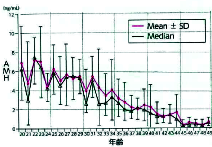 